			Frases para la clase de español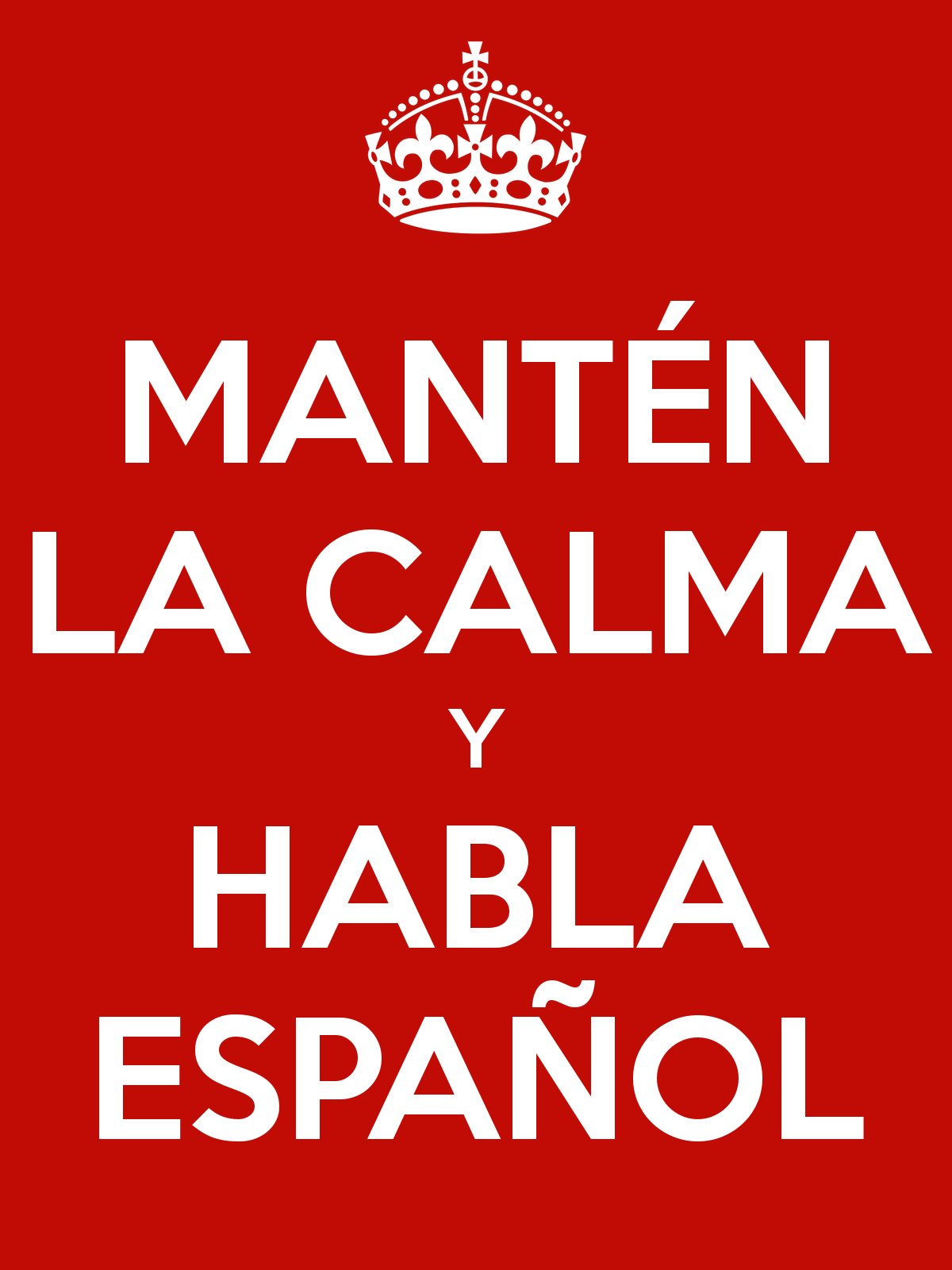 La comprensión = ______________________________________________Los buenos modales = _________________________________________Las necesidades = ____________________________________________¿Me permite…?  = _____________________________________________Frases de la clase = __________________________________________Juegos = _____________________________________________________Otras frases = _________________________________________________1¿Cómo? / ¿Mande?2I don’t understand.3Más despacio, por favor.4¿Otra vez, por favor?5I have a question.6¿Cómo se dice…?  (dee-say)7¿Qué significa…?8I don’t know.9Se me olvidó. / No me acuerdo.10Por favor11Thank you.12You’re welcome.13Bless you.14DisculpeExcuse me (interrupt to ask a question)15Con permisoExcuse me (when you want to walk past someone who is in your way)16PerdónExcuse me/I’m sorry (when you do something embarrassing or bump into someone)17Lo siento.18Está bien.19No problem.20Necesito ayuda.I need help.21Necesito ___un lápiz__.22¿Me presta __un lápiz__?Will you let me borrow a pencil?23¿Me permite ir al baño?May I go to the __________________?24¿Me permite ir a tomar agua?May I get a drink of _____________?25¿Me permite ir a mi locker?May I go to my locker?26¿Me permite hablar en inglés?May I speak in English?27Listen carefully.28Take out __a pencil__.29Guarden sus papeles.Put away _________________________.30¿Entienden?31¿Listos?32Almost33¿Hay preguntas?34Silencio, por favor.35¿A quién le toca?36Me toca a mí.37Te toca a ti.38Le toca a ____________________.39It’s not your turn.40Presta atención.41¡Vámonos!42¡Sí, se puede!4344454647484950